Virtual Hereditary Cancer MDT– Referral Proforma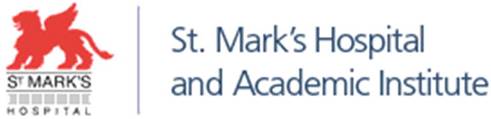 Patient Name:Hospital/NHS number:DOB:Name of referrer: Email of referrer:Patient Background:Personal History of Cancer / Polyps (Biopsy results and surgical history)Family History/Pedigree (attach if possible)Genetic/Molecular testing results:Question for MDM:Date of MDM:MDT outcome: